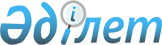 Об определении специально отведенных мест для осуществления выездной торговли на территории Сарысуского района
					
			Утративший силу
			
			
		
					Постановление акимата Сарысуского района Жамбылской области от 1 октября 2020 года № 236. Зарегистрировано Департаментом юстиции Жамбылской области 1 октября 2020 года № 4753. Утратило силу постановлением акимата Сарысуского района Жамбылской области от 11 декабря 2023 года № 243
      Сноска. Утратило силу постановлением акимата Сарысуского района Жамбылской области от 11.12.2023 № 243 (вводится в действие по истечении десяти календарных дней после дня его первого официального опубликования).
       В соответствии со статьей 27 Закона Республики Казахстан от 12 апреля 2004 года "О регулировании торговой деятельности", пунктом 102 Приказ исполняющего обязанности Министра национальной экономики Республики Казахстан от 27 марта 2015 года №264 (Зарегистрирован в Министерстве юстиции Республики Казахстан 25 мая 2015 года №11148) "Об утверждении Правил внутренней торговли" акимат Сарысуского района ПОСТАНОВЛЯЕТ:
      1. Определить специально отведенные места для осуществления выездной торговли на территории Сарысуского района, согласно приложению.
      2. Контроль за исполнением настоящего постановления возложить на заместителя акима района Кокей Олжаса Тургыновича.
      3. Настоящее постановление вступает в силу со дня государственной регистрации в органах юстиции и вводится в действие по истечении десяти календарных дней после дня его первого официального опубликования. Специально отведенные места для осуществления выездной торговли на территории Сарысуского района
					© 2012. РГП на ПХВ «Институт законодательства и правовой информации Республики Казахстан» Министерства юстиции Республики Казахстан
				
      Аким района 

Б. Жаксылыков
Приложение к постановлению 
№
Наименование города и сельских округов
Месторасположение
Общая площадь (квадратный метр)
Схема маршрута
Период осуществления торговой деятельности
Сфера деятельности с учетом близлежащей инфраструктуры
1
Жанатас
Улица Муканова
360 м²
Площадка возле центрального рынка
5 лет
Продукция сельского хозяйства
2
Байкадам
Улица Толе би
1222 м²
Рядом с пекарней "Айбала Ана"
5 лет
Продукция сельского хозяйства
3
Досбол
Улица К.Жумадилов
220 м²
Перед домом №11 по ул. К. Жумадилова.
5 лет
Продукция сельского хозяйства
4
Тогызкент
Улица Т.Аубакирова
1000 м²
Рядом с амбулаторной поликлиникой
5 лет
Продукция сельского хозяйства
5
Жанаталап
Улица Р.Сатенулы
500 м²
На противоположной стороне аллеи "Құрметті азаматтар"
5 лет
Продукция сельского хозяйства
6
Игилик
Улица Ж.Жумабекова
200 м²
Возле продуктового магазина "Мади"
5 лет
Продукция сельского хозяйства
7
Жайылма
Улица А.Ашимов
700 м²
Возле здания Казпочты
5 лет
Продукция сельского хозяйства
8
Камкалы
Улица Сарыарка
180 м²
По улице Сарыарка
5 лет
Продукция сельского хозяйства